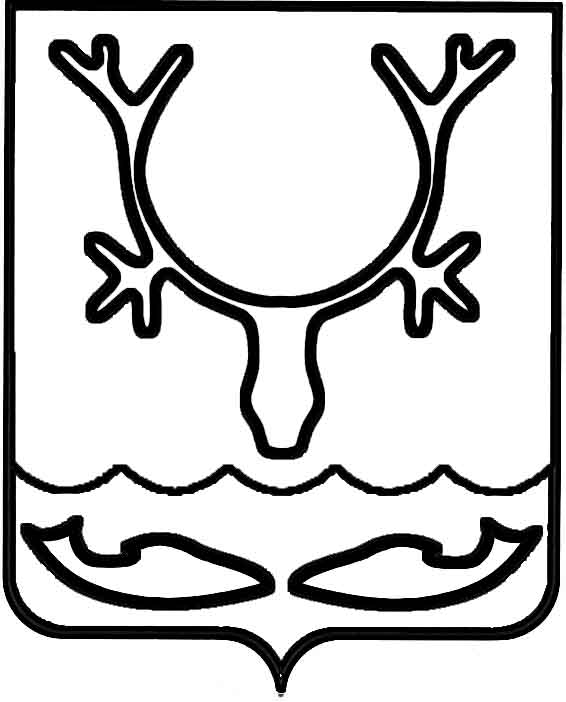 Администрация муниципального образования
"Городской округ "Город Нарьян-Мар"ПОСТАНОВЛЕНИЕОб изъятии земельного участка                       с кадастровым номером 83:00:050001:339 и квартиры № 10 доме № 2 по улице Первомайской в городе Нарьян-Маре        для муниципальных нуждВ соответствии со статьями 49, 56.2, 56.3, 56.6 Земельного кодекса Российской Федерации, статьями 279, 281 Гражданского кодекса Российской Федерации, 
статьей 32 Жилищного кодекса Российской Федерации, в целях реализации подпрограммы 2 "Переселение граждан из жилищного фонда, признанного непригодным для проживания и/или с высоким уровнем износа" государственной программы Ненецкого автономного округа "Обеспечение доступным и комфортным жильем и коммунальными услугами граждан, проживающих в Ненецком автономном округе", утвержденной постановлением Администрации Ненецкого автономного округа от 14.11.2013 № 415-п, на основании распоряжения Администрации МО "Городской округ "Город Нарьян-Мар" от 17.10.2018 № 849-р "О признании многоквартирного жилого дома № 2 по ул. Первомайская в г. Нарьян-Маре аварийным и подлежащим сносу", постановления Администрации муниципального образования "Городской округ "Город Нарьян-Мар" от 21.03.2022 № 327 "Об утверждении Порядка выплаты лицам, в чьей собственности находятся жилые помещения, входящие 
в аварийный жилищный фонд, возмещения за изымаемые жилые помещения" Администрация муниципального образования "Городской округ "Город Нарьян-Мар"П О С Т А Н О В Л Я Е Т:1.	Изъять для муниципальных нужд муниципального образования "Городской округ "Город Нарьян-Мар" земельный участок с кадастровым номером 83:00:050001:339, площадью 787 кв.м., находящийся в общей долевой собственности собственников жилых помещений в многоквартирном жилом доме, расположенном 
по адресу: Ненецкий автономный округ, город Нарьян-Мар, улица Первомайская, д. 2, признанном аварийным и подлежащим сносу. 2.	Изъять жилое помещение – квартиру № 10 в доме № 2 по улице Первомайской в городе Нарьян-Маре, общей площадью 53,5 кв.м., кадастровый номер 83:00:050001:268.3.	Администрации муниципального образования "Городской округ "Город Нарьян-Мар" в установленном порядке осуществить необходимые действия, связанные с изъятием указанных земельного участка и жилого помещения. 4.	Настоящее постановление вступает в силу после опубликования (обнародования) и действует в течение трех лет со дня его принятия.5.	Контроль за исполнением постановления возложить на заместителя главы Администрации МО "Городской округ "Город Нарьян-Мар" по взаимодействию 
с органами государственной власти и общественными организациями Д.В. Анохина.11.05.2022№578Глава города Нарьян-Мара О.О. Белак